泛微云桥e-Bridge开发手册之第三方系统获取当前用户账号温馨提示：泛微e-Bridge即为原来的微信&钉钉集成平台本手册在泛微e-Bridge的20150910版本基础上编制不同版本操作界面会有所偏差泛微云桥e-Bridge版本需要20150522及以上e-Bridge可以将第三方系统中的手机H5 web页面发布到微信（企业号、服务号）或阿里钉钉中，如果这些页面需要获取到当前访问者的账号（企业号中的账号、服务号中的openid、钉钉号中的账号）那么可以通过以下方式实现：实施步骤通过e-Bridge发布第三方系统的页面到微信（企业号、服务号）或阿里钉钉中【登陆泛微e-Bridge】进入服务号的菜单设置或者是企业号的某个应用的菜单设置，如下图所示：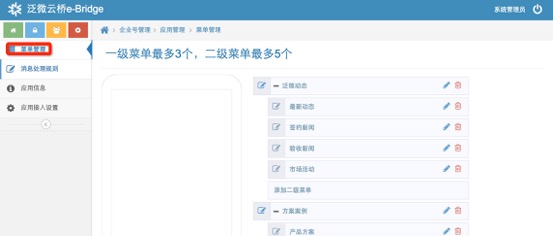 这里配置的菜单中，支持一种类型的菜单加做自定义链接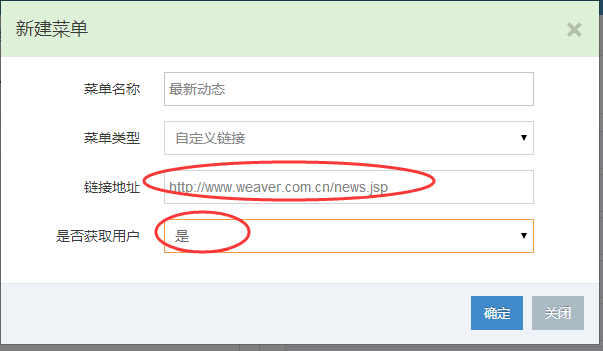 菜单名称：微信中显示的菜单名字，一级菜单最多四个汉字二级菜单最多7个汉字菜单类型：选择定义链接链接地址：输入第三方系统的web页面地址（这个页面需要不登陆就能够访问到）是否获取用户：如果需要获取用户账号信息，那么请选择【是】经过以上设置之后，微信用户就可以在微信中访问第三方系统的这个链接地址如果上面配置菜单的时候【是否获取用户】选择了【是】，那么访问这个页面的时候页面后面会带上一个 userticket 的参数，如下例子http://www.weaver.com.cn/news.jsp?userticket=USERTICKETUSERTIKET 为一个随机的32位字符串，第三方系统通过这个字符串调用e-Bridge接口即可获取当前访问这个页面的用户账号如果您的e-bridge是20150909及以上版本，那么这个地址后面还会多两个参数userid=xxxxx&clienttype=xxxuserid：当前用户的账号clienttype：当前用户账号的类型（0公众号openid 1 企业号账号、2钉钉的账号）温馨提示：虽然连接后面带了用户账号的信息，不过不建议直接在连接中获取，建议通过以下接口来获取，以免访问者自己拼接地址伪造账号接口调用方式接口地址：http://e-Bridge地址/wxthirdapi/getUserInfoByTicket?ticket=TICKET调用方式：通过http请求将下面的参数提交给接口，支持post、get方式（可以直接在浏览器中输入以上地址来检验接口的可用性）接口参数列表：返回信息：json数据如下{“errcode”:”0”,“errmsg”:””,“wxuserkey”:”0”,“clienttype”:”0”,}编制：康渊炎Submit By Weaver2015-09-10参数名参数说明是否必须ticket用户信息获取票据是返回内容参数说明备注errcode状态码，只有为 0 的时候才是正常的errmsg错误信息，当errcode不为0时告知错误信息wxuserkey当前用户的微信账号信息，企业号则是用户唯一标识，服务号则是 opened、钉钉号这是用户IDClienttype客户端访问类型，服务号为 0，企业号为 1，2为钉钉号